  3rd Annual PPSC “Need for Speed” Sprint InvitationalSaturday, April 29, 2017Hosted by Portage Porpoise Swim ClubRecognized by GRIN for USMS, Inc Location:	Portage HS East Pool		6450 US Highway 6		Portage, IN 46368Facility:	6 Lane, 25 M x 25 yd competition pool.  Competition runs 25 M with a warm-up, 			cool down area in the “L” part of the pool.	**The length of the competition course without a bulkhead is in compliance and on file with USMS in accordance with articles 105.1.7 and 107.2.1.Time: Deck entries and warm-up will run from 8:00-8:45 am. Meet will begin at 9 am.Meet Conduct: Current USMS rules will govern the conduct of the meet.Eligibility:	The meet is open to anyone 18 and older.  Swimmers do not have to be a member of USMS to swim this event.Age Groups:	18-24; 25-29; 30-34; 35-39; 40-44; 45-49; ……Entry Fee:	$20.00 early bird special, register before April 8, 2017$25.00 fee for all mail entries received by April 28, 2017	$30.00 fee for all deck entries	Entry Fee covers ALL entries (NO MORE THAN 6 INDIVIDUAL EVENTS, PLUS THE 4 25’S) and two relays	Mail Entry Forms and $20.00 or $25.00 check 	To: “Portage Porpoise Swim Club”	         P O Box 2031	         Portage, IN 46368Event Seeding: All events shall be seeded according to the pre-entered seed time of each swimmer, regardless of age or gender. In the event of multiple heats, slower heats shall be swum first. All no-time (NT) entries shall be placed in the slower heats. All swimmers are responsible for reporting to the blocks at the appropriate time for their events. Heat and lane assignments for all events shall be posted on deck before the start of the competition.Awards:  A trophy will be awarded to the  male and female who swim all four 25’s, with the fastest cumulative time.Rule 202.2: Recognized Events Times achieved at recognized events shall be considered for USMS national records and Top 10 times if a designated USMS observer is present and verifies in writing that the conduct of the competition conforms to the relevant USMS swimming rules and administrative regulations. USMS membership is not required for swimmers entered in recognized events. Times achieved by USMS members at events sanctioned by USA Swimming shall be considered for USMS national records and Top 10 times without formal application for recognition. Times achieved by USMS members at events sanctioned by a FINA member federation shall be considered for USMS national records and Top 10 times without formal application for recognition if the USMS member(s) register for the meet as USMS members. It is the responsibility of the swimmer to submit times obtained in recognized events with complete documentation to the appropriate LSMC Top 10 recorder and the Records and Tabulation Committee chairOrder ofEvents:	(ALL TIMES ARE CENTRAL!)		Deck Entry/Warm-ups: 8:00am – 8:45 am		Meet Start: 9:00 amEvents:	1	 200 Medley Relay			12 	50 Freestyle		2	100 Freestyle				13	100 IM		3	200 Backstroke			14	25 Breaststroke		4	50 Butterfly				15	200 Butterfly		5	100 Breaststroke			16	100 Backstroke		6	25 Freestyle				17	50 Breaststroke		7	200 IM					18	200 Freestyle		8	50 Backstroke				19	400 IM		9	100 Butterfly				20	25 Butterfly		10	25 Backstroke				21	200 Freestyle Relay		11	200 Breaststroke                                 22	800 Freestyle **There will be a 10 minute break between following event 21. The pool will be open for cool down/warm up.Warm ups: Entry into the pool must be feet first in a cautious manner. Diving shall be permitted only in the designated sprint lanes during the meet warm-up.  Instructions given by the meet official must be obeyed at all times3rd Annual PPSC “Need for Speed” Sprint InvitationalSaturday April 29, 2017Hosted by Portage Porpoise Swim ClubRecognized by GRIN for USMS, Inc.Name: 						 Gender: 	   Age: 		  DOB:			Address: 												Phone: 			  Email: 								USMS # 			  Team: 								Write in the time you wish to be seeded under or “NT” for no seed time in the events you would like to swim.  If you plan on doing the 25’s, just (X) the event, as a time will not be needed.  All relays shall be deck entered.  We will have relay cards at the meet for teams to fill out.(You may enter 6 individual events plus the 4 25’s)1		 200 Medley Relay			12		 50 Freestyle2		 100 Freestyle				13		 100 IM3		 200 Backstroke			14		 25 Breaststroke*4		 50 Butterfly				15		 200 Butterfly5		 100 Breaststroke			16		 100 Backstroke6		 25 Freestyle*  			17		 50 Breaststroke7		 200 IM				18		 200 Freestyle8		 50 Backstroke				19		 400 IM9		 100 Butterfly				20		 25 Butterfly*10		 25 Backstroke	*	            	21		 200 Freestyle Relay11		 200 Breaststroke			22		 800 FreestyleMail entry form and $20.00 check by April 8, 2017 or $25.00 check between April 9-28, 2017; check must be received before the day of the meet.  Made out to “Portage Porpoise Swim Club”		P O Box 2031		Portage, IN 46368$30.00 entry fee for deck entries on the day of the meet.For more information, contact Chris Johnston – meetdirector@ppscswim.com	PARTICIPANT WAIVER AND RELEASE OF LIABILITY, ASSUMPTION OF RISK AND INDEMNITY AGREEMENT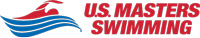 For and in consideration of United States Masters Swimming, Inc. (“USMS”) allowing me, the undersigned, to participate in any USMS sanctioned or approved activity, including swimming camps, clinics, and exhibitions; learn-to-swim programs; swimming tryouts; fitness and training programs (including dryland training); swim practices and workouts (for both pool and open water); pool meets; open water competitions; local, regional, and national competitions and championships (both pool and open water); and related activities (“Event” or “Events”); I, for myself, and on behalf of my spouse, children, heirs and next of kin, and any legal and personal representatives, executors, administrators, successors, and assigns, hereby agree to and make the following contractual representations pursuant to this Waiver and Release of Liability, Assumption of Risk and Indemnity Agreement (the “Agreement”);I hereby certify and represent that (i) I am in good health and in proper physical condition to participate in the Events; and (ii) I have not been advised of any medical conditions that would impair my ability to safely participate in the Events. I agree that it is my sole responsibility to determine whether I am sufficiently fit and healthy enough to participate in the Events.I acknowledge the inherent risks associated with the sport of swimming. I understand that my participation involves risks and dangers, which include, without limitation, the potential for serious bodily injury, sickness and disease, permanent disability, paralysis and death (from drowning or other causes); loss of or damage to personal property and equipment; exposure to extreme conditions and circumstances; accidents involving other participants, event staff, volunteers or spectators; contact or collision with natural or manmade objects; dangers arising from adverse weather conditions; imperfect water conditions; water and surface hazards; facility issues; equipment failure; inadequate safety measures; participants of varying skill levels; situations beyond the immediate control of the Event organizers; and other undefined, not readily foreseeable and presently unknown risks and dangers (“Risks”). I understand that these Risks may be caused in whole or in part by my own actions or inactions, the actions or inactions of others participating in the Events, or the negligent acts or omissions of the Released Parties defined below, and I hereby expressly assume all such Risks and responsibility for any damages, liabilities, losses or expenses that I incur as a result of my participation in any Events.I agree to be familiar with and to abide by the Rules and Regulations established by USMS, including any safety regulations. I accept sole responsibility for my own conduct and actions while participating in the Events.I hereby Release, Waive and Covenant Not to Sue, and further agree to Indemnify, Defend and Hold Harmless the following parties: USMS, its members, clubs, workout groups, event hosts, employees, and volunteers (including, but not limited to, event directors, coaches, officials, judges, timers, safety marshals, lifeguards, and support boat owners and operators); the USMS Swimming Saves Lives Foundation; USMS Local Masters Swimming Committees (LMSCs); the Event organizers and promoters, sponsors and advertisers; pool facility, lake and property owners or operators hosting the Events; law enforcement agencies and other public entities providing support for the Events; and each of their respective parent, subsidiary and affiliated companies, officers, directors, partners, shareholders, members, agents, employees, and volunteers (individually and collectively, the “Released Parties”), with respect to any liability, claim(s), demand(s), cause(s) of action, damage(s), loss or expense (including court costs and reasonable attorneys’ fees) of any kind or nature (“Liability”) which may arise out of, result from, or relate in any way to my participation in the Events, including claims for Liability caused in whole or in part by the negligent acts or omissions of the Released Parties. I further agree that if, despite this Agreement, I, or anyone on my behalf, makes a claim for Liability against any of the Released Parties, I will indemnify, defend and hold harmless each of the Released Parties from any such Liabilities which any may be incurred as the result of such claim.I hereby warrant that I am of legal age and competent to enter into this Agreement, that I have read this Agreement carefully, understand its terms and conditions, acknowledge that I will be giving up substantial legal rights by signing it (including the rights of my spouse, children, heirs and next of kin, and any legal and personal representatives, executors, administrators, successors, and assigns), acknowledge that I have signed this Agreement without any inducement, assurance, or guarantee, and intend for my signature to serve as confirmation of my complete and unconditional acceptance of the terms, conditions and provisions of this Agreement. This Agreement represents the complete understanding between the parties regarding these issues and no oral representations, statements, or inducements have been made apart from this Agreement. If any provision of this Agreement is held to be unlawful, void, or for any reason unenforceable, then that provision shall be deemed severable from this Agreement and shall not affect the validity and enforceability of any remaining provisions.	Revised 07/01/2014Last NameFirst NameMISex (circle) M       FSex (circle) M       FDate of Birth (mm/dd/yy)Street Address, City, State, ZipStreet Address, City, State, ZipStreet Address, City, State, ZipStreet Address, City, State, ZipStreet Address, City, State, ZipStreet Address, City, State, ZipSignature of ParticipantSignature of ParticipantSignature of ParticipantSignature of ParticipantDate SignedDate Signed